Сегодня в день памяти и скорби в деском саду прошло мероприятие  «Великий подвиг Великого народа».Проведены беседы с детьми «Взрослые подвиги маленьких воинов»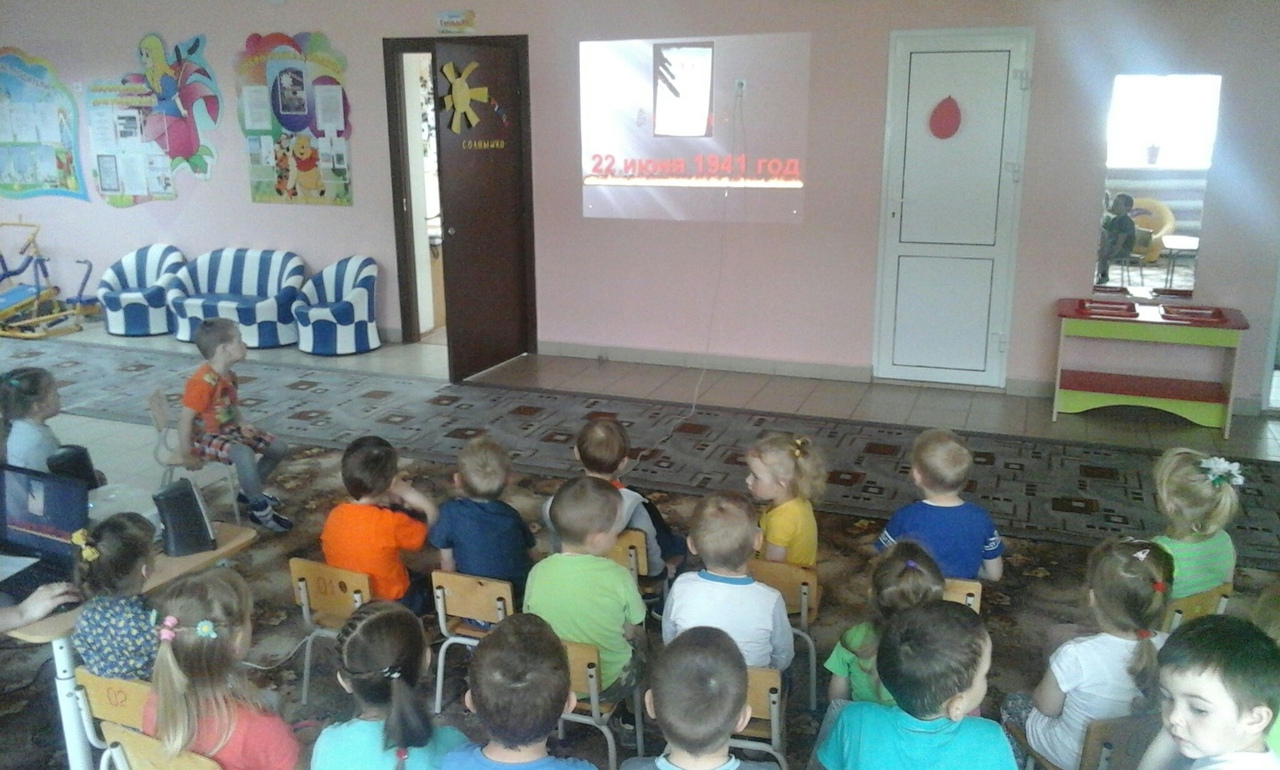 Конструирование модели мемориала. Вот, что у нас получилось.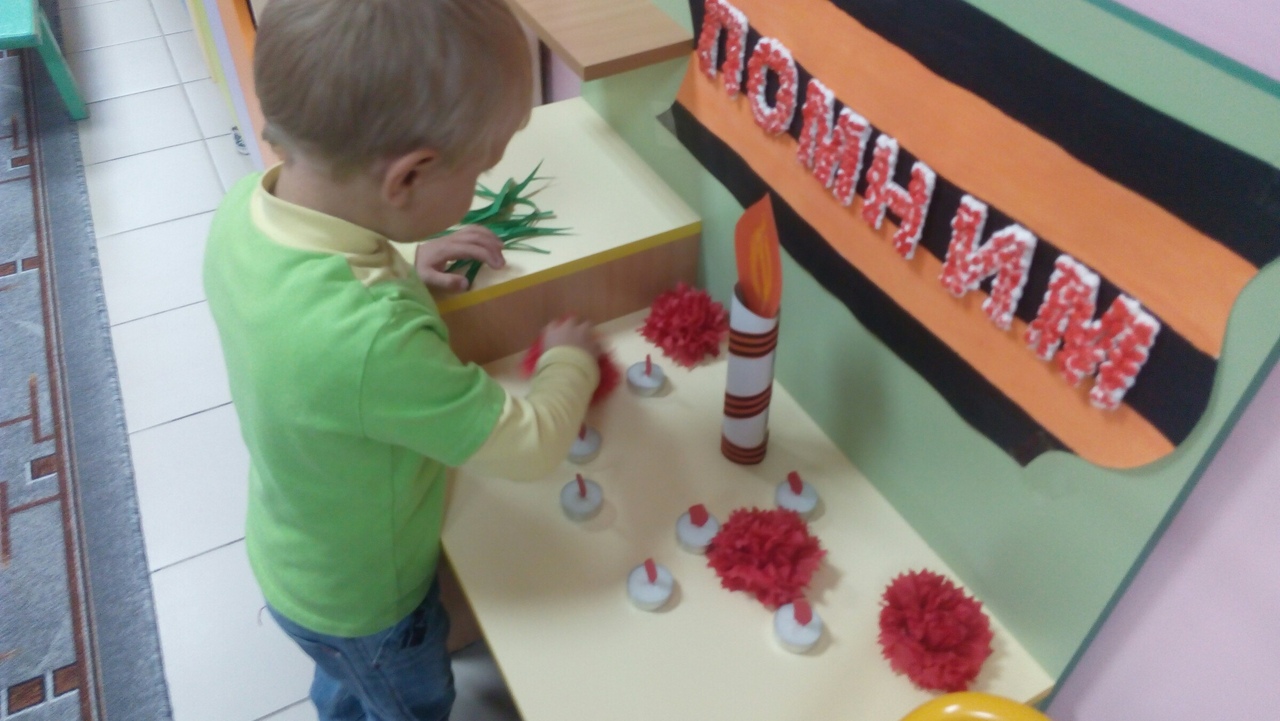 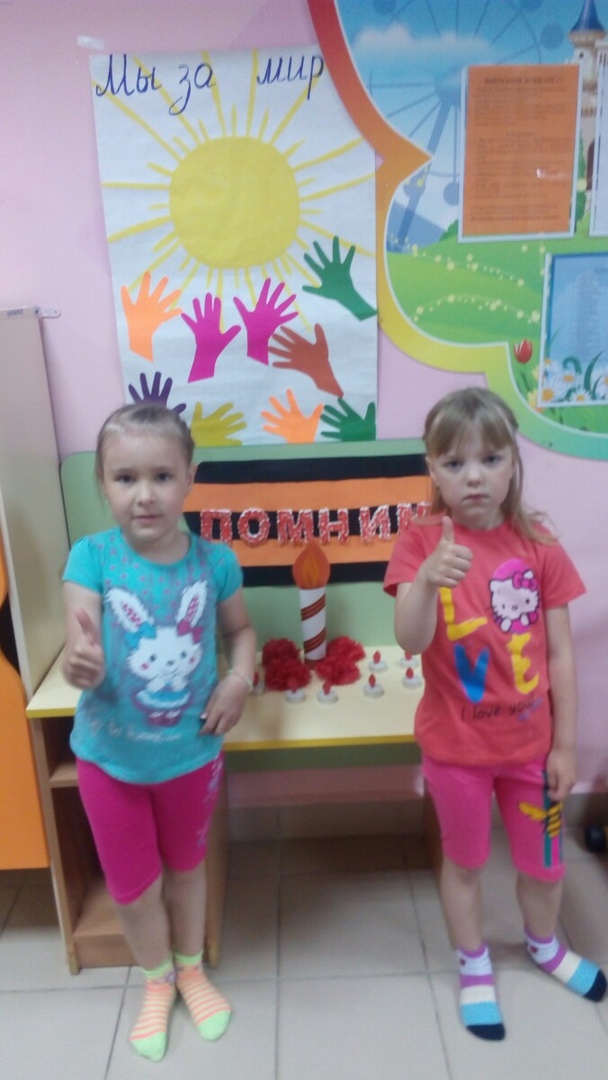 Оформление газеты «Мы за мир»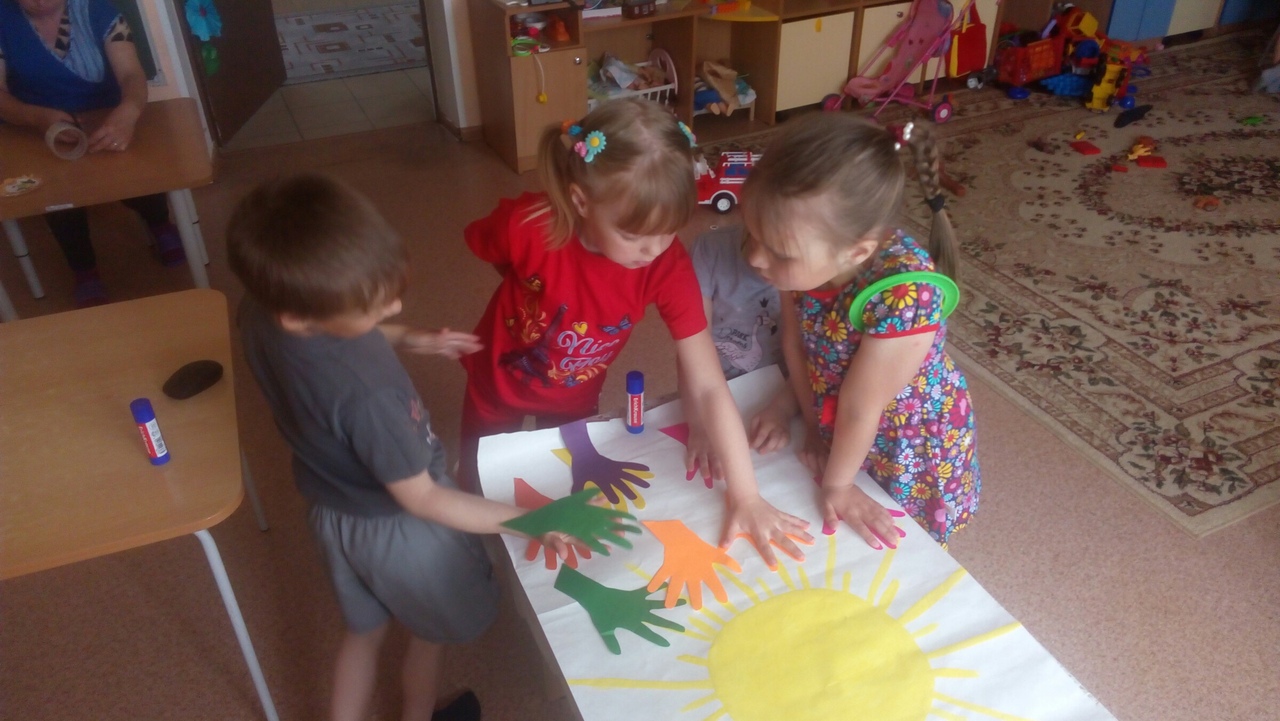 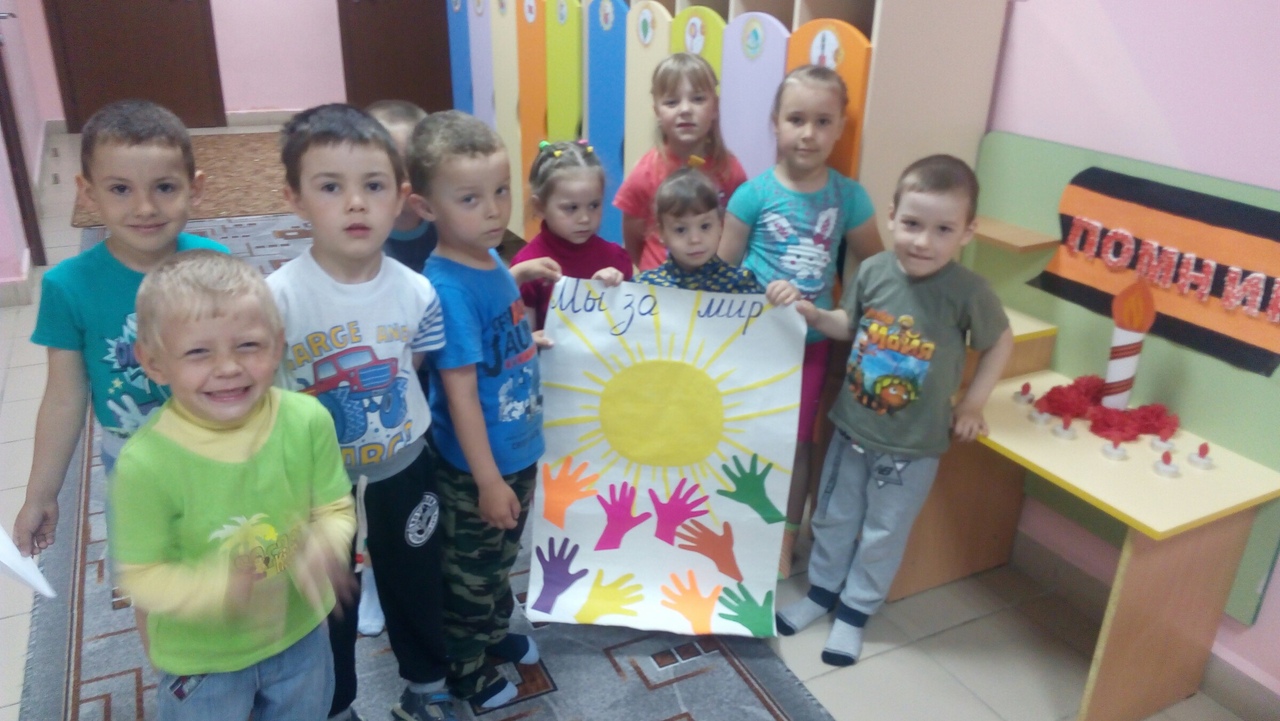 